..........................................................                                                                                               ..............................................   (pieczęć firmowa pracodawcy)                                                                                                              (miejscowość i data)                                                       Powiatowy Urząd Pracy                                   w GorlicachWNIOSEK o zorganizowanie zatrudnienia osób bezrobotnych w ramach prac interwencyjnychPodstawa prawna:ustawa z dnia 20 kwietnia 2004 r. o promocji zatrudnienia i instytucjach rynku pracy (t.j. Dz. U. z 2018 r., poz. 1265 ze zm.),Rozporządzenie Ministra Pracy i Polityki Społecznej z dnia 24 czerwca 2014 r. w sprawie organizowania prac interwencyjnych i robót publicznych oraz jednorazowej refundacji kosztów z tytułu opłaconych składek na ubezpieczenie społeczne (Dz. U. z 2014 r. poz. 864 ),ustawa z dnia 30 kwietnia 2004 r. o postępowaniu w sprawach dotyczących pomocy publicznej (t.j. Dz. U. z 2018 r., 
poz. 362 ze zm.).I. DANE DOTYCZĄCE WNIOSKODAWCY:1. Pełna nazwa i adres siedziby wnioskodawcy (tel., fax.)……………………………………………………………
................................................................................................................................................................................................................................................................................................................................................................................2. Miejsce prowadzenia działalności /adres/.................................................................................................................3. Forma organizacyjno - prawna prowadzonej działalności ........................................................................................
........................................................................................................................................................................................4. Wielkość wnioskodawcy ........................................................................................................................................5. Forma i stawka opodatkowania.................................................................................................................................6. NIP.....................................REGON................................... Klasa rodzaju działalności PKD....................................7. Nazwa banku i numer konta..............................................................................................................................................................................................................................................................................................................................8. Uprawniony do reprezentowania wnioskodawcy.............................................................................................................................................................................................................................................................................................. procentowa składki na ubezpieczenie wypadkowe.......................................................................................II. DANE DOTYCZĄCE PRAC INTERWENCYJNYCH PRZY WYKONANIU, KTÓRYCH      MAJĄ BYĆ  ZATRUDNIENI SKIEROWANI BEZROBOTNI:1. Miejsce wykonywania prac interwencyjnych................….………......................................................................2. Liczba osób przewidzianych do zatrudnienia ............................ na następujących stanowiskach pracy: * zgodnie z klasyfikacją zawodów i specjalności – klasyfikacja zawodów dostępna na stronie internetowej http://psz.praca.gov.pl/klasyfikacja_zawodow/index.php * zgodnie z klasyfikacją zawodów i specjalności – klasyfikacja zawodów dostępna na stronie internetowej http://psz.praca.gov.pl/klasyfikacja_zawodow/index.php 3. Skierowani przez urząd pracy bezrobotni zostaną zatrudnieni w pełnym wymiarze czasu pracy/ połowie wymiaru       czasu pracy** i otrzymają  wynagrodzenie i prawo do świadczeń wg zasad obowiązujących pracowników       stałych zatrudnionych  w zakładzie na takich samych lub podobnych stanowiskach pracy.     Proponowane miesięczne wynagrodzenie wynosić będzie  .................................. zł.4. Termin wypłaty wynagrodzenia:(właściwe zaznaczyć X) □ do ostatniego dnia miesiąca za miesiąc bieżący, □ do 10 dnia miesiąca, za miesiąc poprzedni.5. Z tytułu zatrudnienia skierowanych bezrobotnych wnioskuję o dokonywanie ze środków Funduszu Pracy zwrotu      poniesionych kosztów z tytułu wynagrodzenia i nagród, w wys. ....................... zł (na osobę) oraz składek na
    ubezpieczenie społeczne od tej kwoty przez 6 miesięcy od dnia…………………… do dnia…………………….:     1) pełny etat ⁭ obowiązek utrzymania w zatrudnieniu skierowanego bezrobotnego w pełnym wymiarze czasu                              pracy przez  okres 6 miesięcy 1 po zakończeniu refundacji,     2) ½ etatu ⁭ obowiązek utrzymania w zatrudnieniu skierowanego bezrobotnego w połowie wymiaru czasu                           pracy przez okres 6 miesięcy 1 po zakończeniu refundacji.6. Zatrudnienie będzie trwało nie krócej niż: od dnia ........................................ do dnia ..............................................7. Zobowiązuję się do utrzymania w zatrudnieniu skierowanego bezrobotnego przez okres 3 miesięcy     po zakończeniu refundacji wynagrodzeń i składek na ubezpieczenie społeczne.8. Zobowiązuję się do utrzymania w zatrudnieniu skierowanego bezrobotnego przez okres kolejnych 3 miesięcy      następujących bezpośrednio po okresie wyszczególnionym w pkt 7.9. Przyjmuję do wiadomości , że :  -niewywiązanie się z warunku określonego w pkt 7 wniosku powoduje obowiązek zwrotu uzyskanej pomocy    wraz z odsetkami ustawowymi naliczonymi od  całości uzyskanej pomocy od dnia otrzymania pierwszej     refundacji, w terminie 30 dni od dnia doręczenia wezwania starosty, -  w przypadku rozwiązania umowy o pracę przez skierowanego bezrobotnego, rozwiązania z nim umowy o pracę     na podstawie art. 52 ustawy z dnia 26 czerwca 1974 r.- Kodeks pracy lub wygaśnięcia  stosunku pracy     skierowanego bezrobotnego w trakcie okresu objętego refundacją albo przed upływem okresu 3 miesięcy po      zakończeniu refundacji , Powiatowy Urząd Pracy w Gorlicach kieruje na zwolnione stanowisko pracy innego     bezrobotnego, 6 miesięcy (łączny okres wyszczególniony w pkt 7 i 8 wniosku).   - w przypadku odmowy przyjęcia skierowanego bezrobotnego na zwolnione stanowisko pracy , pracodawca       zwraca uzyskaną pomoc w całości wraz  z odsetkami ustawowymi naliczonymi od dnia otrzymania pierwszej     refundacji , w terminie 30 dni od dnia doręczenia wezwania starosty,   -niewywiązanie się z warunku określonego w pkt 8 skutkować będzie odmową współpracy w zakresie      organizowania u Pracodawcy subsydiowanych miejsc pracy przez okres, co najmniej 12 miesięcy.   - w ramach prac interwencyjnych zatrudnione mogą być jedynie osoby bezrobotne ,dla których ustalono profil     pomocy II zgodnie z art. 33 ust. 2c pkt 2 ustawy z dnia 20 kwietnia 2004 r. o promocji zatrudnienia i instytucjach     rynku pracy,  - doboru kandydatów na organizowane w ramach prac interwencyjnych miejsce pracy dokonuje Urząd.III. DANE DOTYCZĄCE ZATRUDNIENIA W FIRMIE1. Stan zatrudnienia w okresie ostatnich 6 miesięcy poprzedzających dzień złożenia wniosku kształtował się następująco:2. Stan zatrudnienia na dzień złożenia wniosku wynosi ......................osób  w tym…………… etatów.3. W przypadku zmniejszenia stanu zatrudnienia w okresie ostatnich 6 m-cy należy podać przyczyny spadku     zatrudnienia ………………………………………………………………………………………………………
    ……………………………………………………………………………………………………………………    …………………………………………………………………………………………………………………….    …………………………………………………………………………………………………………………….    ……………………………………………………………………………………………………………………
Świadomy odpowiedzialności karnej za składanie fałszywych zeznań (art. 233 § 1 KK: „Kto składając zeznania mające służyć za dowód w postępowaniu sądowym lub w innym postępowaniu prowadzonym na podstawie ustawy, zeznaje nieprawdę lub zataja prawdę podlega karze pozbawienia wolności od 6 miesięcy do lat 8”) oświadczam, że dane zawarte w niniejszym wniosku są zgodne 
z prawdą........................................ 			                        ............................................................................................................(miejscowość, data)  		          (pieczęć, podpis osoby lub osób uprawnionych do reprezentowania)**niepotrzebne skreślićWYKAZ ZAŁĄCZNIKÓW NIEZBĘDNYCH DO ROZPATRZENIA WNIOSKU (Uwaga: Kserokopie przedkładanych dokumentów winny być potwierdzone za zgodność z oryginałem):Oświadczenie wnioskodawcy – załącznik nr 1.Informacja wnioskodawcy o otrzymanej pomocy de minimis – załącznik nr 2.Oświadczenie o niekaralności.Formularz informacji przedstawianych przy ubieganiu się o pomoc de minimis (druk dostępny w Dz. U. z 2014 r.      poz.1543 oraz na stronie internetowej www.pup.gorlice.pl.).5. Formularz „Zgłoszenie Krajowej Oferty Pracy”.Wniosek winien być podpisany przez umocowanego przedstawiciela lub przedstawicieli Wnioskodawcy, upoważnionego 
do podejmowania zobowiązań w jego imieniu, zgodnie z wpisem o reprezentacji w stosownym dokumencie, uprawniającym do występowania w obrocie prawnym lub udzielonym pełnomocnictwem. Pełnomocnictwo winno być dołączone do wniosku, o ile nie wynika z innych dokumentów załączonych przez Wnioskodawcę.Załącznik nr 1 do Wniosku o zorganizowanie zatrudnienia osób bezrobotnych w ramach prac interwencyjnych OŚWIADCZENIE WNIOSKODAWCYJestem świadomy odpowiedzialności karnej za złożenie fałszywego oświadczenia. oświadczam, że :zalegam/ nie zalegam* z wypłacaniem w terminie wynagrodzeń pracownikom,zalegam/ nie zalegam* z opłacaniem składek na ubezpieczenie społeczne, zdrowotne, Fundusz Pracy oraz Fundusz Gwarantowanych Świadczeń Pracowniczych,zalegam/ nie zalegam* z opłacaniem innych danin publicznych ( podatki, opłaty lokalne )4) spełniam/ nie spełniam* warunki określone w rozporządzeniu Ministra Pracy i Polityki Społecznej 
     z dnia 24 czerwca 2014 r. r. w sprawie organizowania prac interwencyjnych i robót publicznych oraz       jednorazowej refundacji kosztów z tytułu opłaconych składek na ubezpieczenia społeczne
     / Dz. U. z 2014 r. poz. 864/,5) byłem/nie byłem* karany  w okresie 2 lat przed dniem złożenia wniosku za przestępstwa przeciwko     obrotowi gospodarczemu , w rozumieniu ustawy z dnia 6 czerwca 1997 r.- Kodeks karny lub ustawy            z dnia 28 października 2002 r. o odpowiedzialności podmiotów zbiorowych za czyny zabronione pod      groźbą kary,6) podlegam/nie podlegam* przepisom ustawy z dnia 30 kwietnia 2004 r. o postępowaniu 
    w sprawach dotyczących pomocy publicznej (t.j. Dz. U. z 2018 r., poz. 362 ze zm.),7)spełniam/nie spełniam/ nie dotyczy*/ warunki określone w Rozporządzeniu Komisji (UE) nr 1407/2013      z dnia 18 grudnia 2013 r. w sprawie stosowania art. 107 i 108 Traktatu o funkcjonowaniu Unii      Europejskiej do pomocy de minimis ( Dz. Urz. UE L 352 z 24.12.2013 str. 1) lub w Rozporządzeniu      Komisji (UE) nr 1408/2013 z dnia 18 grudnia 2013 r. w sprawie stosowania art. 107 i 108 Traktatu 
    o  funkcjonowaniu Unii Europejskiej do pomocy de minimis w sektorze rolnym ( Dz. Urz. UE L 352       z 24.12.2013 str. 9),8)  otrzymałem/ nie otrzymałem/ nie dotyczy* decyzji Komisji Europejskiej o obowiązku  zwrotu pomocy       uzyskanej w okresie wcześniejszym uznającej pomoc za niezgodną z prawem i ze wspólnym rynkiem,9) zobowiązuje się do złożenia w dniu podpisania umowy stosownego oświadczenia o uzyskanej pomocy        publicznej oraz pomocy de minimis, jeżeli w okresie od dnia złożenia wniosku do dnia podpisania      umowy z Powiatowym Urzędem Pracy  w Gorlicach , otrzymam pomoc publiczną lub pomoc de      minimis,    ..............................................                                                     ......................................................        / miejscowość, data /                                                              /  pieczęć i podpis wnioskodawcy /* właściwe podkreślićZałącznik nr 2 do Wniosku o zorganizowanie zatrudnienia osób bezrobotnych w ramach prac interwencyjnych .....................................................                                                                        Gorlice, dnia .............................................            (Wnioskodawca ) .....................................................                   (adres)..................................................... Informacja wnioskodawcyo otrzymanej pomocy de minimisUprzedzony /a/ o odpowiedzialności karnej z art. 233 K.K. za zeznanie nieprawdy lub zatajenie prawdy potwierdzam własnoręcznym podpisem wiarygodność i prawdziwość podanych niżej informacji.              Informuję , że w okresie obejmującym rok w którym ubiegam się o pomoc oraz w ciągu dwóch poprzedzających go lat, przed dniem złożenia wniosku o zorganizowanie zatrudnienia osób bezrobotnych 
w ramach prac interwencyjnychnie otrzymałem (am), * otrzymałem (am ) * środków stanowiących pomoc de minimis.W przypadku otrzymania pomocy de minimis należy dołączyć zaświadczenia 
o pomocy de minimis.                                                                                                                --------------------------------------------                                                                                                                                  /  pieczęć i podpis wnioskodawcy /* niepotrzebne skreślić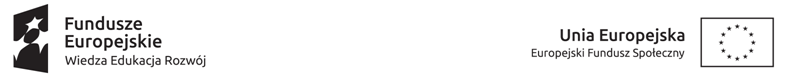 Załącznik nr  3do Wniosku o zorganizowanie zatrudnienia osób bezrobotnych w ramach prac interwencyjnych ……………………………..(miejscowość, data)…………………………………………………………………………………………………………………………Dane instytucji (Nazwa instytucji, Adres siedziby)OŚWIADCZENIE O NIEKARALNOŚCI W związku z ubieganiem się o uzyskanie środków finansowych na wsparcie w tworzeniu miejsc pracy z Europejskiego Funduszu Społecznego w ramach projektu realizowanego 
przez Powiatowy Urząd Pracy w Gorlicach pn. „Aktywizacja osób młodych pozostających bez pracy w powiecie gorlickim (IV)” Programu Operacyjnego Wiedza Edukacja Rozwój
 oświadczam, iż nie byłam/em karana/y karą zakazu dostępu do środków, o których mowa w art. 5 ust. 3 pkt 1 i 4 ustawy z dnia 27 sierpnia 2009 r. o finansach publicznych (t.j. Dz. U. z 2017 r. poz. 2077 ze zm.) uregulowanej w art. 12 ust.1 pkt 1 ustawy z dnia 15 czerwca 2012 r. o skutkach powierzania wykonywania pracy cudzoziemcom przebywającym wbrew przepisom na terytorium Rzeczypospolitej Polskiej (Dz. U. z dnia 6 lipca 2012 r. , poz. 769).Jednocześnie zobowiązuje się do złożenia stosownego oświadczenia, w przypadku 
jeżeli w okresie od dnia złożenia wniosku do dnia otrzymania środków finansowych w ramach projektu realizowanego przez Powiatowy Urząd Pracy w Gorlicach, otrzymam karę dostępu 
do środków, o których mowa powyżej.Niniejsze oświadczenie składam będąc świadomym odpowiedzialności karnej wynikającej             z art. 233 § 1 kodeksu karnego przewidującego karę pozbawienia wolności od 6 miesięcy 
do lat 8 za składanie fałszywych zeznań.                                                                                                                                  ..……………..…..……………………….                                CZYTELNY PODPIS PRACODAWCYNazwa stanowiska pracy* ..............................................................................................................Nazwa stanowiska pracy* ..............................................................................................................Kod zawodu*........................................................Wymagane kwalifikacje i inne wymagania niezbędne do wykonywania pracy, jakie powinni spełniać bezrobotni skierowani przez PUP, w tym:- poziom i kierunek wykształcenia ........................................................................................................................- staż pracy .............................................................................................................................................................- niezbędne umiejętności, uprawnienia ..................................................................................................................................................................................................................................................................................................- inne wymagania ..........................................................................................................................................................................................................................................Rodzaj pracy, jaka będzie wykonywana przez skierowanego bezrobotnego (szczegółowy opis zadań wykonywanych na stanowisku)............................................................................................................................................................................................................................................................................................................................................................................................................................................................................................................................................................................................................................................................................................................................................................................................................................................................................................................................................................................................................................................................Rodzaj pracy, jaka będzie wykonywana przez skierowanego bezrobotnego (szczegółowy opis zadań wykonywanych na stanowisku)............................................................................................................................................................................................................................................................................................................................................................................................................................................................................................................................................................................................................................................................................................................................................................................................................................................................................................................................................................................................................................................................Godziny pracy ..............................................................Zmianowość ...............................................................Zmianowość ...............................................................Nazwa stanowiska pracy* ..............................................................................................................Nazwa stanowiska pracy* ..............................................................................................................Kod zawodu*........................................................Wymagane kwalifikacje i inne wymagania niezbędne do wykonywania pracy, jakie powinni spełniać bezrobotni skierowani przez PUP, w tym:- poziom i kierunek wykształcenia ........................................................................................................................- staż pracy .............................................................................................................................................................- niezbędne umiejętności, uprawnienia ..................................................................................................................................................................................................................................................................................................- inne wymagania ..........................................................................................................................................................................................................................................Rodzaj pracy, jaka będzie wykonywana przez skierowanego bezrobotnego (szczegółowy opis zadań wykonywanych na stanowisku)............................................................................................................................................................................................................................................................................................................................................................................................................................................................................................................................................................................................................................................................................................................................................................................................................................................................................................................................................................................................................................................................Rodzaj pracy, jaka będzie wykonywana przez skierowanego bezrobotnego (szczegółowy opis zadań wykonywanych na stanowisku)............................................................................................................................................................................................................................................................................................................................................................................................................................................................................................................................................................................................................................................................................................................................................................................................................................................................................................................................................................................................................................................................Godziny pracy ..............................................................Zmianowość ...............................................................Zmianowość ...............................................................Lp.Miesiąc, rokLiczba osób zatrudnionych na umowę o pracę ogółem Liczba etatów123456